Toruń, dnia 23.03.2023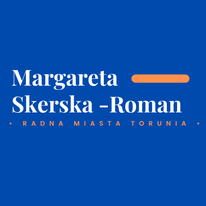 Margareta Skerska-RomanRadna Miasta ToruniaSzanowny PanMichał ZaleskiPrezydent Miasta ToruniaSzanowny Panie Prezydencie,zwracam się z prośbą o uzupełnienie oznakowania (nazw ulic) na terenie osiedla Letnia. W szczególności chodzi o tablice z nazwami ulic na skrzyżowaniu: 63. Pułku Piechoty i Leona Witkowskiego oraz Letnia i Rajmunda Galona.Warto podkreślić, iż nazwy ulic pełnią przede wszystkim funkcję informacyjną, dlatego powinny być na bieżąco uzupełniane i odnawiane oraz być zgodne z zasadami pisowni w języku polskim, a także zawierać nazwy zgodnie ze spisem ulic w rejestrze TERYT (np. Rajmunda Galona, a nie Galona).Z poważaniemMargareta Skerska-Roman